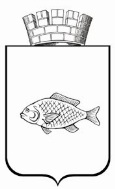 ИШИМСКАЯ ГОРОДСКАЯ ДУМАРЕШЕНИЕ30.01.2020                                                                                                         №297В соответствии с Федеральным Законом от 06.10.2003 № 131-ФЗ «Об общих принципах организации местного самоуправления в Российской Федерации», Федеральным законом от 24.07.2007 № 209-ФЗ «О развитии малого и среднего предпринимательства в Российской Федерации»,  Ишимская городская ДумаРЕШИЛА:Внести в решение Ишимской городской Думы от 16.09.2010 № 420 «Об утверждении Положения о порядке предоставления льгот по платежам в бюджет за пользование муниципальным имуществом города Ишима» (в редакции от 27.05.2014 № 307, от 26.11.2015 № 17, от 28.09.2017 № 149, от 30.08.2018 № 208) следующие изменения:абзац 6 пункта 6.3. раздела VI  приложения к решению исключить;абзац 3 пункта 7.3. раздела VII приложения к решению исключить;пункт 14 приложения к Положению о порядке предоставления льгот по платежам в бюджет за пользование муниципальным имуществом города Ишима изложить в следующей редакции:Опубликовать настоящее решение в газете «Ишимская правда», в сетевом издании «Официальные документы города Ишима» (www.ishimdoc.ru), разместить на официальном сайте муниципального образования городской округ город Ишим ishim.admtyumen.ru.3. Контроль за исполнением настоящего решения возложить на постоянную комиссию Ишимской городской Думы по бюджету, экономике и предпринимательству.Глава города                                                                                         Ф.Б. ШишкинО внесении изменений в решение Ишимской городской Думы от 16.09.2010 № 420 «Об утверждении Положения о порядке предоставления льгот по платежам в бюджет за пользование муниципальным имуществом города Ишима» (в редакции от 27.05.2014 № 307, от 26.11.2015 №17, от 28.09.2017 № 149, от 30.08.2018 № 208)1456Деятельность по предоставлению продуктов питания и напитков